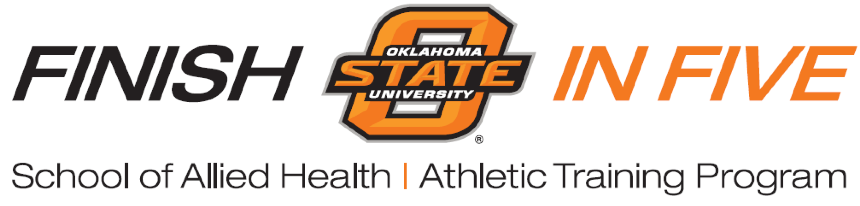 OSU Applied Exercise Science and Master of Athletic Training Finish in Five ProgramOSU “3/2” AES/ MATTransfer or second attemptFreshman YearFreshman YearSophomore YearSophomore YearJunior YearJunior YearApply into Entry Level ATEPSenior YearSummer 1Fall 1Fall 1Spring 1Spring 1Summer 1Summer 2Fall 2Fall 2Spring 2Spring 2Summer 2Freshman Year  (Year 1)  Spring = 14ENGL 1213 (or 1413 or 3323) POLS 1113CHEM 1215 or 1314 (C or better Math 1513)BIOL 1604 (BIOL 1114)Summer = 6HHP 2802PHYS 1114 (C or better MATH 1513 or higher)Sophomore Year (Year 2)HIST 1103, 1483 or 1493CHEM 1225 or 1515 (C or better 1215 or 1314 )STAT 2013 or 2023or 2053 (MATH 1483 or 1513)HHP 3114 (MATH 1513) (BIOL 3204)Spring = 16CHEM 3015 (C or better 1225 or 1515)NSCI 2114HHP 2654 (BIOL 1114)Humanities (H) – 3 hours*(A, H, N or S)- 3 hours*Summer = 9HHP 3123 or 4123Humanities (H) – 6 hours*Junior Year (Year 3)MAT  (Year 1)Spring = 14NSCI 4133 (S) (HHP 3114, NSCI 4123 & BIOC 3653)  or 4323 (BIOL 3204, BIOC 3653 or concurrent & NSCI 2114)BIOL 4215 (S) (C or better BIOL 3204 & CHEM 3015)HHP 3663 (HHP 2654)HHP 4773 (HHP 3114)SummerMAT 5103MAT 5183BIOM 5020MAT (Year 2)FallMAT 5223MAT 5233MAT 5243MAT 5202SpringMAT 5313MAT 5333MAT 5343 MAT 5412MAT 5302SummerMAT 5483MAT 5573MAT 5402FallMAT 5553MAT 5583MAT 5443MAT 5502SpringBIOM 500MAT 5602FallMAT 5553MAT 5583MAT 5443MAT 5502SpringBIOM 500MAT 5602